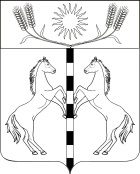 РЕШЕНИЕ СОВЕТА КАНЕЛОВСКОГО СЕЛЬСКОГО ПОСЕЛЕНИЯ СТАРОМИНСКОГО РАЙОНА ЧЕТВЕРТОГО СОЗЫВАот 01 ноября 2019                                                                                № 2.7ст-ца КанеловскаяО внесении изменений в решение Совета Канеловского сельского поселения Староминского района от 29марта 2019 года № 40.1 «Об утверждении Положения о бюджетном процессе в Канеловском сельском поселении Староминского района»В целях приведения нормативных правовых актов Канеловского сельского поселения Староминского района в соответствие с требованиями Бюджетного кодекса Российской Федерации, руководствуясь Уставом Канеловского сельского поселения Староминского района, Совет Канеловского сельского поселения Староминского района р е ш и л:1. Внести в статью 1 следующие изменения, изложив его в новой редакции:«Статья 1. Предмет регулирования настоящего ПоложенияНастоящее Положение регулирует отношения, возникающие в процессе составления и рассмотрения проекта бюджета Канеловского сельского поселения Староминского района, утверждения и исполнения бюджета Канеловского сельского поселения Староминского района, утверждения и исполнения бюджета Канеловского сельского поселения Староминского района, а также контроля за его исполнением, осуществление бюджетного учёта, составления, внешней проверки. Рассмотрения и утверждения бюджетной отчётности в части, не урегулированной бюджетным кодеком Российской Федерации.».2. Внести в статью6 абзац 15следующие изменения, изложив его в новой редакции:«устанавливает формы и порядок осуществления финансового контроля органами исполнительной власти Канеловского сельского поселения Староминского района, внутреннего финансового контроля и внутреннего финансового аудита органами исполнительной власти Канеловского сельского поселения Староминского района».3.Внести в статью 15 пункт 3 следующие изменения, изложив его в новой редакции:«3. Решением о бюджете поселения устанавливаются:перечень главных администраторов доходов бюджета поселения;перечень главных администраторов источников финансирования дефицита бюджета поселения;перечень главных распорядителей средств бюджета поселения в ведомственной структуре расходов бюджета поселения на очередной финансовый год и плановый период;распределение бюджетных ассигнований по разделам, подразделам, целевым статьям и видам расходов классификации расходов бюджетов в ведомственной структуре расходов на очередной финансовый год и плановый период;общий объём бюджетных ассигнований, направляемых на исполнение публичных нормативных обязательств на очередной финансовый год и плановый период;объём межбюджетных трансфертов, получаемых из других бюджетов и (или) предоставляемых другим бюджетам бюджетной системы Российской Федерации в очередном финансовом году и плановом периоде.размер резервного фонда поселения на очередной финансовый год и плановый период;источники финансирования дефицита бюджета поселения, установленные статьей  96 Бюджетного кодекса Российской Федерации (в случае принятия бюджета поселения с дефицитом) на очередной финансовый год и плановый период;верхний предел муниципального внутреннего долга по состоянию на 1 января года, следующего за очередным финансовым годом и плановым периодом, с указанием, в том числе верхнего предела долга по муниципальным гарантиям;перечень муниципальных программ;предельный объём расходов на обслуживание муниципального долга;иные показатели бюджета поселения, установленные Бюджетным кодексом Российской Федерации и решениями Совета Канеловского сельского поселения Староминского района.Решением о бюджете поселения может быть предусмотрено использование доходов бюджета по отдельным видам (подвидам) неналоговых доходов, предлагаемых к введению (отражению в бюджете) начиная с очередного финансового года и планового периода, на цели, установленные решением о бюджете, сверх соответствующих бюджетных ассигнований и (или) общего объёма расходов бюджета.».4.Внести в статью 22 пункт 1следующие изменения, изложив его в новой редакции:«1. Предметом рассмотрения проекта решения о бюджете поселения являются основные характеристики бюджета поселения:прогнозируемый в очередном финансовом году объём доходов бюджета поселения; общий объём расходов бюджета поселения в очередном финансовом году;верхний предел муниципального внутреннего долга по состоянию на 1 января года. Следующего за очередным финансовым годом;нормативная величина резервного фонда администрации Канеловского сельского поселения Староминского района; дефицит  (профицит) бюджета поселения;расходы бюджета поселения по разделам, подразделам, целевым статьям и видамрасходов, классификациирасходов бюджетов Российской Федерации и главным распорядителям средств бюджета поселения в пределах общего объёма расходов бюджета поселения;распределение межбюджетных трансфертов на очередной финансовый год и плановый период;расходы бюджета поселения, направляемые на финансовое обеспечение муниципальных целевых программ, предусмотренных в проекте решения о бюджете поселения;программа предоставления муниципальных гарантий Канеловского сельского поселения Староминского района на очередной финансовый год и плановый период;программа муниципальных внутренних заимствований Канеловского сельского поселения Староминского района (при наличии таковых) на очередной финансовый год и плановый период;текстовые статьи проекта решения о бюджете поселения.»5. Контроль за исполнением настоящего решения возложить на комиссию по финансам, бюджету, налогам и контролю Совета Канеловского сельского поселения Староминского района.6. Настоящее решение вступает в силу со дня его официального обнародования и распространяется на правоотношения, возникшие с 01.01.2019 года.Глава Канеловского сельского поселения Староминского  района                                                                       Л.Г. Индыло.  